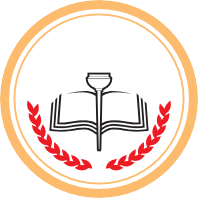 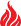 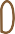 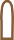 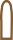 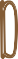 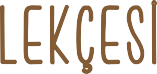 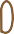 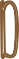 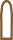 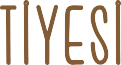 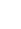 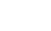 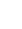 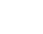 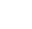 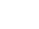 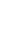 V..........................................  REHBERLİK VE ARAŞTIRMA MERKEZİ MÜDÜRLÜĞÜNE………....................…..Velisi/vasisi bulunduğum aşağıda bilgileri bulunan çocuğumun eğitsel değerlendirme ve tanılama yapılabil- mesi için gerekli olan evrak ekte sunulmuş olup ......./......./20....... tarih ve ....... : ....... saatinde yapılacak olan özel eğitim değerlendirme kurul toplantısına katılmam gerektiği tarafıma bildirilmiştir.Çocuğum için eğitsel değerlendirme ve tanılama yapılarak gerekli olan eğitim tedbirlerinin alınması hususun- da gereğini arz ederim.…/…/20… Ad Soyad İmzaBireyin;	          Velinin/Vasinin;Adı SoyadıCep / Ev TelT.C. Kimlik NumarasıE-PostaDoğum TarihiAdresAdresOkuluAdresAdres